  РЕГИСТРАЦИОННЫЙ СБОР     -   (цены указаны с учетом НДС) - (нужное отметьте ) Для участников выставок - /18 000 руб. Для предприятий не участвующих в выставке - /25 000 руб.За каждый следующий проект, представленный одним участником - скидка 25%.Номинации (нужное отметьте ): «За весомый вклад в развитие IT технологий» в категории:                «Теплоснабжение»                             «Электроснабжение»  «Освещение»                «Газоснабжение»                                «Водоснабжение» «За успешную разработку цифрового технологического решения» в категории:                «Теплоснабжение»                             «Электроснабжение»                «Газоснабжение»                                «Водоснабжение» «За весомый вклад в развитие информационно-коммуникационных технологий» в категории:                «Теплоснабжение»                             «Электроснабжение»                 «Газоснабжение»                                «Водоснабжение»Наименование продукции, представленной на конкурс______________________________________________________________________________________________________________________________________________ВСЕГО К ОПЛАТЕ (с учетом НДС):Настоящая Заявка-контракт является Договором между Участником и Организатором конкурса.   Для оформления участия в конкурсе необходимо: подписанную руководителем Заявку  и прилагаемые материалы   в 2-х   экземплярах направить в адрес  Оргкомитета до 14 сентября 2024г.  На основании данной заявки Организатор выставляет   счет, который является подтверждением регистрации фирмы на участие в конкурсе. В течение 2 недель с момента выставления счета   Участник производит оплату аванса в размере не менее 30%. Остальную часть итоговой суммы – не позднее 25 сентября 2024 г.                             ЗАЯВКА-КОНТРАКТ                                 №____от____2024 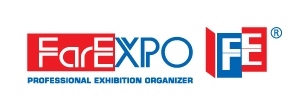                                     на участие в  конкурсе«Информационные технологии. Лучшие решения и практики»                                                          В рамках международных специализированных выставок         «ЭНЕРГОСБЕРЕЖЕНИЕ И ЭНЕРГОЭФФЕКТИВНОСТЬ. ИННОВАЦИОННЫЕ ТЕХНОЛОГИИ И ОБОРУДОВАНИЕ-2024» «РОС-ГАЗ-ЭКСПО-2024», «КОТЛЫ и ГОРЕЛКИ-2024»                                    XIII Международного конгресса «Энергосбережение и Энергоэффективность. IT технологии. Энергобезопасность. Экология»                                                                                    8 – 11 октября, Санкт-ПетербургВысылается в оргкомитет конкурса до 14.09.2024 г,                                                                                                     Т/ф:718-35-37(доб.641) E-mail: skt@farexpo.ru                             ЗАЯВКА-КОНТРАКТ                                 №____от____2024                                     на участие в  конкурсе«Информационные технологии. Лучшие решения и практики»                                                          В рамках международных специализированных выставок         «ЭНЕРГОСБЕРЕЖЕНИЕ И ЭНЕРГОЭФФЕКТИВНОСТЬ. ИННОВАЦИОННЫЕ ТЕХНОЛОГИИ И ОБОРУДОВАНИЕ-2024» «РОС-ГАЗ-ЭКСПО-2024», «КОТЛЫ и ГОРЕЛКИ-2024»                                    XIII Международного конгресса «Энергосбережение и Энергоэффективность. IT технологии. Энергобезопасность. Экология»                                                                                    8 – 11 октября, Санкт-ПетербургВысылается в оргкомитет конкурса до 14.09.2024 г,                                                                                                     Т/ф:718-35-37(доб.641) E-mail: skt@farexpo.ruНазвание предприятия-участника ( разработчика)______________________________________________________________Руководитель  (Ф.И.О., должность) __________________________________________________________________________Контактное лицо (Ф.И.О., должность)  _______________________________________________________________________ Телефон: ___________________________Факс:  ___________________________________E-mail: _____________________Юридический адрес:  ______________________________________________________________________________________Почтовый адрес: __________________________________________________________________________________________ИНН фирмы  ___________________________________КПП:______________________________________________________руб.Участник: _________________________________________                                            ( полное название фирмы)Организатор:  ООО  «ФАРЭКСПО»Руководитель:                                        Генеральный директор:                                        Шость О.И.М.ПМ.П,